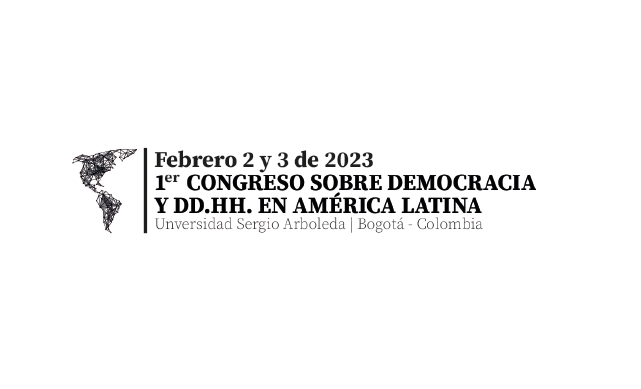 I Congreso sobre Democracia y Derechos Humanos en América Latina:Nuevos autoritarismos y amenazas a la democracia en América LatinaFormato de participación para ponencia Se espera el envío de un documento de máximo 9.000 palabras siguiendo la estructura de este formato: Nombre del ponente Institución a la que perteneceComité en el que desea participar Comité de Derechos Humanos, Comité de Libertades en América Latina y Comité de Nuevos Autoritarismos y DemocraciaTítulo de la ponenciaIntroducciónPregunta de investigación/hipótesisMarco analíticoMetodologíaResultadosConclusiónBibliografía